План-конспект комбинированного урока по технологии "Породы древесины, части дерева. Виды пиломатериалов"Цели:ознакомить учащихся со значением древесины как конструкционного материала в народном хозяйстве страны, ее породами, строением, основными видами пороков и применением, научить определять по внешнему виду образцов древесные породы и виды пороков. воспитать интерес к учению.выработать умение опознавания породы древесины на глаз.Инструменты и оборудование: комплекты образцов древесных пиломатериалов, шпона, фанеры, образцы древесины с пороками, инструкционно - технологические карты.Класс: 5Время: 80 мин (2 урока) Ход урока:I. Организационно-подготовительная часть: приветствие, проверить готовность к уроку, проверка присутствующих, сообщение учащимся темы урока, целей занятия.1. Закрепление пройденного материала.Разгадав этот кроссворд, вы сможете прочитать слово, которое является самым главным в изученном на прошлом занятии. (Верстак)Вопросы: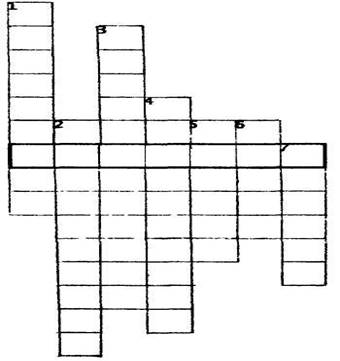 Рисунок 1Клин должен выступать над крышкой стола на высоту, меньшую, чем высота. (заготовки)Как называется изучаемая нами дисциплина? (Технология)Основание верстака - это (подверстачье)Он может быть режущим и измерительным. (Инструмент)Профессия рабочего, занятого ручной обработкой древесины. (Столяр)Служит для закрепления заготовок. (Зажим)Деревянные брусочки, пред назначенные для упора заготовок (Клинья)2. Сообщение цели урокаII. Изложение программного материала.Лесные массивы занимают в нашей стране площадь свыше 700 миллионов гектаров. Несмотря на такие огромные лесные богатства, все должны бережно относиться к лесу, так как он существенно влияет на климат, на растительный и животный мир. Кроме того, лес имеет большое народнохозяйственное значение. Главный его продукт - древесина - применяется в строительстве, мебельном, спичечном производстве, химической промышленности и др. Лесные богатства в нашей стране охраняются законом.Давайте сравним свойства древесины и таких материалов, как, например, металл и камень.Приходим к выводу, что древесина - легкий, прочный, хорошо обрабатываемый режущим инструментом материал, отличается красивым внешним видом.Одновременно выявляем и его отрицательные качества: легкая загораемость, коробление при высушивании, загниваемость.Какие древесные породы вам известны и на какие виды подразделяются? Лиственные и хвойные.Деревья, имеющие листву, называются лиственными, а имеющие хвою - хвойными. К лиственным породам относятся береза, осина, дуб, ольха, липа и др.; к хвойным - сосна, ель, кедр, пихта и др.Из чего же состоит дерево?Из ствола, корня, сучьев, листьев или хвои Древесина как природный конструкционный материал получается из стволов деревьев при распиливании их на части Рис.3Ствол дерева имеет более толстую часть у основания и более тонкую - вершинную. Поверхность ствола (рис. 2) покрыта корой (7). Кора - "одежда" для дерева, состоит из наружного пробкового слоя и внутреннего - лубяного. Пробковый слой коры является отмершим. Лубяной слой (6) - проводник соков, питающих дерево. Древесина ствола состоит из множества слоев, которые на разрезе видны как годичные кольца (4).
Рисунок 2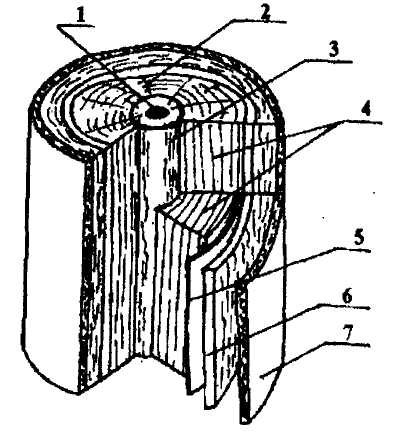 Что по ним можно узнать?Можно определить возраст дерева. Рыхлый и мягкий центр дерева - сердцевина (1). От сердцевины к коре в виде светлых блестящих линий простираются сердцевидные лучи (2). Они служат для проведения воды, воздуха и питательных веществ внутрь дерева Кам-бий (5) - тонкий слой живых клеток, расположенный между корой и древесиной. Только в результате деятельности камбия происходит образование новых клеток. "Камбий" - от латинского "обмен" (питательными веществами).Для изучения строения древесины различают три основных разреза ствола (рис. 3). Разрез (1), проходящий перпендикулярно сердцевине ствола, называют торцевым. Он перпендикулярен годичным кольцам и волокнам. Разрез (2), проходящий через сердцевину ствола, называют радиальным. Он параллелен годичным слоям и волокнам. Тангенциальный разрез (3) проходит параллельно сердцевине ствола и удален от нее на некоторое расстояние.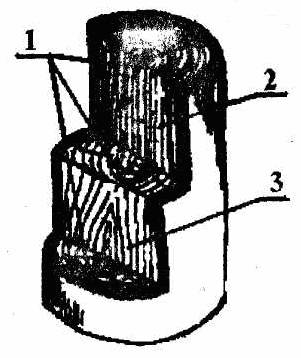 Рисунок 3Породы древесины определяют по их следующим характерным признакам: текстуре, запаху, твердости, цвету. (Показать, как определять породы древесины по плакату.)Недостатками древесины являются еще и пороки: сучковатость (рис. 4,a), червоточины (рис 4,6). Они ограничивают использование древесины в промышленном производстве, но могут оказаться ценными при изготовлении декоративных изделий.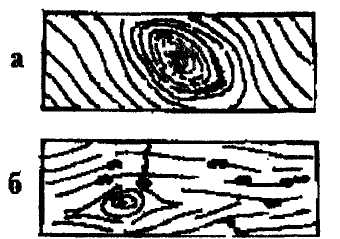 Рисунок 4Переходим к рассмотрению пиломатериалов и древесных материалов.При продольной распиловке стволов деревьев на лесопильных рамах получают различные пиломатериалы (рис 6): брусья (а, б), бруски (в), доски (г, д), пластины (е), четвертины (ж) и горбыли (з)Рисунок 5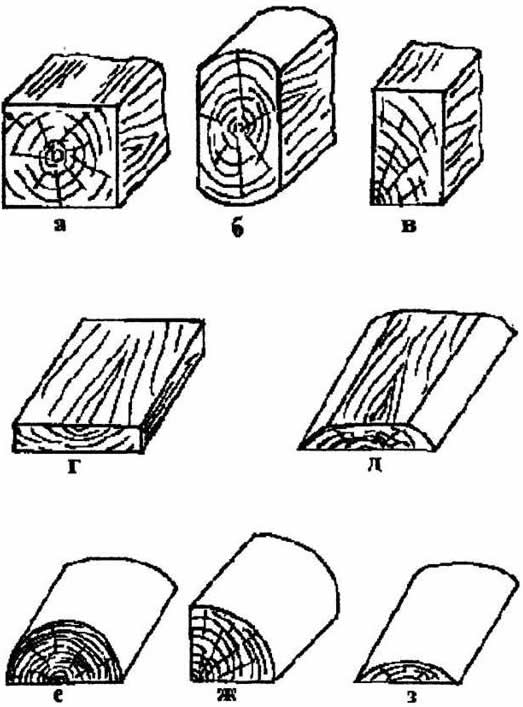 Пиломатериалы имеют следующие элементы: пласть, кромка, торец, ребро. (Указать на плакате. В качестве конструкционного материала широко применяют фанеру.)Как ее получают?Путем наклеивания друг на друга трех и более тонких листов древесины - шпона. Шпон в переводе с немецкого - "щепка". Шпон срезают (лущат) острым ножом специального лущильного станка при вращении бревна длиной около 2,0 м (рис. 6). При этом бревно, как рулон, раскатывается в ленту шпона. Ленту шпона разрезают на квадратные листы, которые высушивают в сушилках, намазывают клеем и укладывают друг на друга так, чтобы направление волокон в них было перпендикулярно друг другу. Листы склеивают под прессом. Так получают фанеру.Рисунок 6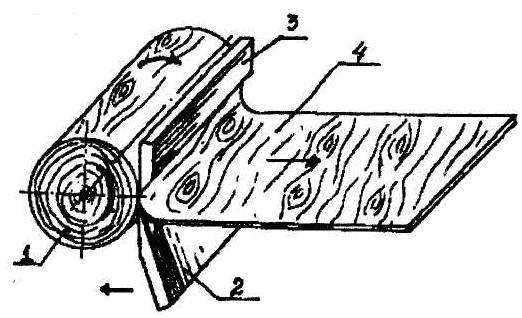 Фанера прочнее древесины, почти не рассыхается и не растрескивается, хорошо гнется и обрабатывается.Где ее применяют?В строительстве, при изготовлении мебели, в машиностроении, самолетостроении.Вы, наверное, слышали слово ДСП, а что это значит?Древесностружечные плиты. Их получают путем прессования и склеивания измельченной древесины в виде стружек, опилок, древесной пыли. Плиты изготавливают толщиной около 10-26 мм. Они прочны, почти не коробятся, хорошо обрабатываются режущими инструментами.Что из них изготавливают?Мебель, двери, перегородки, стены, полы. Однако с течением времени они выделяют вредные для здоровья вещества, поэтому их нежелательно применять в жилых помещенияхА что такое ДВП?Древесноволокнистые плиты. Их прессуют в виде листов из пропаренной и измельченной до отдельных волокон древесной массы. Они имеют приятный серый цвет, ровные поверхности, гнутся, как и фанера. Применяют их для внутренней отделки помещений: облицовывания стен, потолков, полов, в производстве мебели, дверей.В чем общий недостаток фанеры, ДСП и ДВП? Они боятся сырости.Ш. Практическая частьУчащиеся разрезают обычным ножом брусок древесины мягкой породы (сосна, липа) вдоль и поперек волокон. В результате выполнения этой операции они приходят к выводу, что древесина легко расщепляется вдоль волокон при небольшом усилии,- а поперек - невозможно, даже приложив большое усилие.Учащиеся пробуют определить породы древесины по образцам, рассматривают образцы пиломатериалов, фанеры, ДСП и ДВП.Проверяют, легко ли обрабатываются образцы каким-либо инструментом (напильником, ножовкой и другими).IV. Заключительная часть.Подвести итоги урока, отметить наиболее активных учащихся во время обсуждения материала.Провести уборку мастерской.